Forschungs-Werkstatt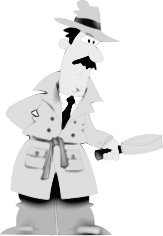 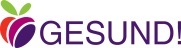 Gemeinsam Forschen in LichtenbergDas sind unsere Termine:Illustrationen: https://pixabay.com/ DatumDatumInhalt105. Oktober 201612. Oktober12. OktoberDiese Woche ist kein Kurs219. Oktober326. Oktober402. November509. November616. November723. November830. November907. Dezember1014. DezemberWeihnachts-Feier21. Dezember bis 04. Januar 201721. Dezember bis 04. Januar 2017Weihnachts-PauseEs ist kein Kurs1111. Januar1218. Januar1325. Januar1401. FebruarAb FebruarAb FebruarFreiwillig:Du kannst bei GESUND! Arbeits-Gruppen mitmachen! 